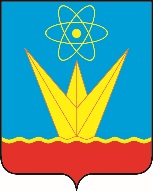 СОВЕТ ДЕПУТАТОВ ЗАТО ГОРОДА ЗЕЛЕНОГОРСКА  КРАСНОЯРСКОГО КРАЯПостоянная комиссия по муниципальной собственности и вопросам ЖКХул. Мира, д. 15,  г. Зеленогорск, Красноярский край, 663690Телефоны: (39169) 95-136, 95-142, факс (39169) 95-141e-mail: glava@admin.zelenogorsk.ruПовестка заседанияДата: 02.04.2018Время: 11:00							Место: ул. Мира 15, кабинет 412.Приглашенные:Заместитель председателя постояннойкомиссии по муниципальной собственностии вопросам ЖКХ								М.В. Сперанский№п/пВремяРассматриваемый вопросДокладчик11:00Об утверждении Правил установки и эксплуатации рекламных конструкций на территории города Зеленогорсканачальник отдела архитектуры и градостроительства Администрации ЗАТО г. Зеленогорска – главный архитектор городаТатаринов Никита Владимирович11:20О внесении изменений в Порядок определения размера арендной платы за земельные участки, находящиеся в муниципальной собственности города Зеленогорска и предоставленные в аренду без проведения торгов, утвержденный решением Совета депутатов ЗАТО г. Зеленогорска от 05.07.2016 № 25-162рначальник земельного отдела комитета по управлению имуществом Администрации ЗАТО г. ЗеленогорскаЮшманова Елена Васильевна11:40О безвозмездной передаче имущества из муниципальной собственности города Зеленогорска Красноярского края в государственную собственность Красноярского края (ул. Гоголя, д. 15)начальник отдела имущественных отношений КУМИ Администрации ЗАТО г. ЗеленогорскаНаглюк Ирина Валентиновна12:00Разное№п/пВремяФ.И.О.Должность11:00Русских Сергей ВитальевичУполномоченный по защите прав предпринимателей в Красноярском крае11:40Юшманова Елена Васильевнаначальник земельного отдела комитета по управлению имуществом Администрации ЗАТО г. Зеленогорска11:40Авдюков Алексей Владимировичдиректор МКУ «Комитет по делам физической культуры и спорта города Зеленогорска»